Nordfyns kommune
Natur og miljø.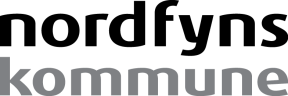 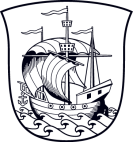 Att: Nedsivning af regnvandAnsøgning om nedsivningstilladelse, udtræden af spildevandsforsyningen for tag- og overfladevand og delvis tilbagebetaling af tilslutningsbidraget.Placering og ejerforholdNavn og kontaktoplysninger på ansøgerAfstande fra nedsivningsanlægget:Beskrivels af projektetBeskrivelse af nedsivningsanlæggetVedlæg en skitse af anlæggets opbygning og placering på grunden. Tegn her eller vedhæft et kort med indtegningen:Jeg ønsker at etablere én eller en kombination af følgende løsninger:
Hvis du ønsker et anlæg, der er tilpasset dit behov (mest sikre håndtering), så lav en nedsivningstest (vejledning her) og anvend resultatet i LAR regnearket her.
* Vedlæg evt. udfyldt LAR-regneark som dokumentation for dimensionering.Ansøgning om udtræden af spildevandsforsyningen for tag- og overfladevand
Hvis du håndterer dit regnvand på egen grund, kan du få tilbagebetalt op til 40 % af standardtilslutningsbidraget. I 2021 svarer det til 25.875 kr. Du skal som minimum håndtere regnvandet fra ½-delen af de befæstede arealer på grunden. Det er VandCenter Syd, der afgør, om beløbet kan udbetales.Opgørelsen over eksisterende tilsluttede befæstede arealer og planlagte frakoblede arealer vil blive lagt til grund for opgørelsen. VandCenter Syd forbeholder sig ret til at kontrollere ved tilsyn, om det færdigmeldte anlæg er udført i overensstemmelse med det oplyste.Nordfyns kommune videresender en kopi af ansøgningen til VandCenter Syd til samtykke/vurdering af tilbagebetaling af tilslutningsbidrag. Du giver med ovenstående ja samtykke til, at Nordfyns Kommune må dele alle ovenstående oplysninger i ansøgningen med kommunens forsyningsselskab VandCenter Syd.Når frakoblingen af regnvand er foretaget, skal du og kloakmesteren udfylde og indsende en færdigmelding til kommunen, så vi kan se, at frakoblingen af dit regnvand er gennemført. Når vi har modtaget færdigmeldingen, sender vi den videre til VandCenter Syd.Tilbagebetalingen sker, når du har fået godkendt din frakobling. Pengene bliver automatisk sat ind på din konto.AdresseMatrikel og ejerlavNavn på grundejer(e)NavnTelefonE-mailJaNejEr afstanden til vandløb, sø eller hav større end 25 meter?(ellers søges udledningstilladelse)Er afstanden til vandindvindingsanlæg større end 25 meter?Er afstanden til skel større end 2 meter?Er afstanden til bygning med beboelse eller kælder større end 5 meter?Er afstanden til bygning uden beboelse eller kælder større end 2 meter?Er området kortlagt som forurenet?Samlet befæstet areal der i dag afleder til offentlig kloakm2Samlet befæstet areal der fremover ledes til nedsivningm2tagarealm2fliser og andet belægningm2Er der dele af tag- og overfladevandet der ikke håndteres på egen grund?Samlet befæstet areal, der fremover fortsat afleder til offentlig kloakm2LøsningerSæt xDimension*Nedsivning gennem grøn overflade – regnbede, grøfter etc.m2Nedsivning gennem permeable belægninger f.eks. udledning på græsplænem2Nedsivning i faskine___m*___m*___m=____m3Andet (beskriv hvordan)JaNejØnsker du tilladelse til at udtræde af spildevandsforsyningen for tag- og overfladevand?Jeg søger VandCenter Syd om tilbagebetaling for regnvandsdelen af kloaktilslutningen.Hvis ja; hvor stor en andel af tag- og overfladevand vil du håndtere selv%